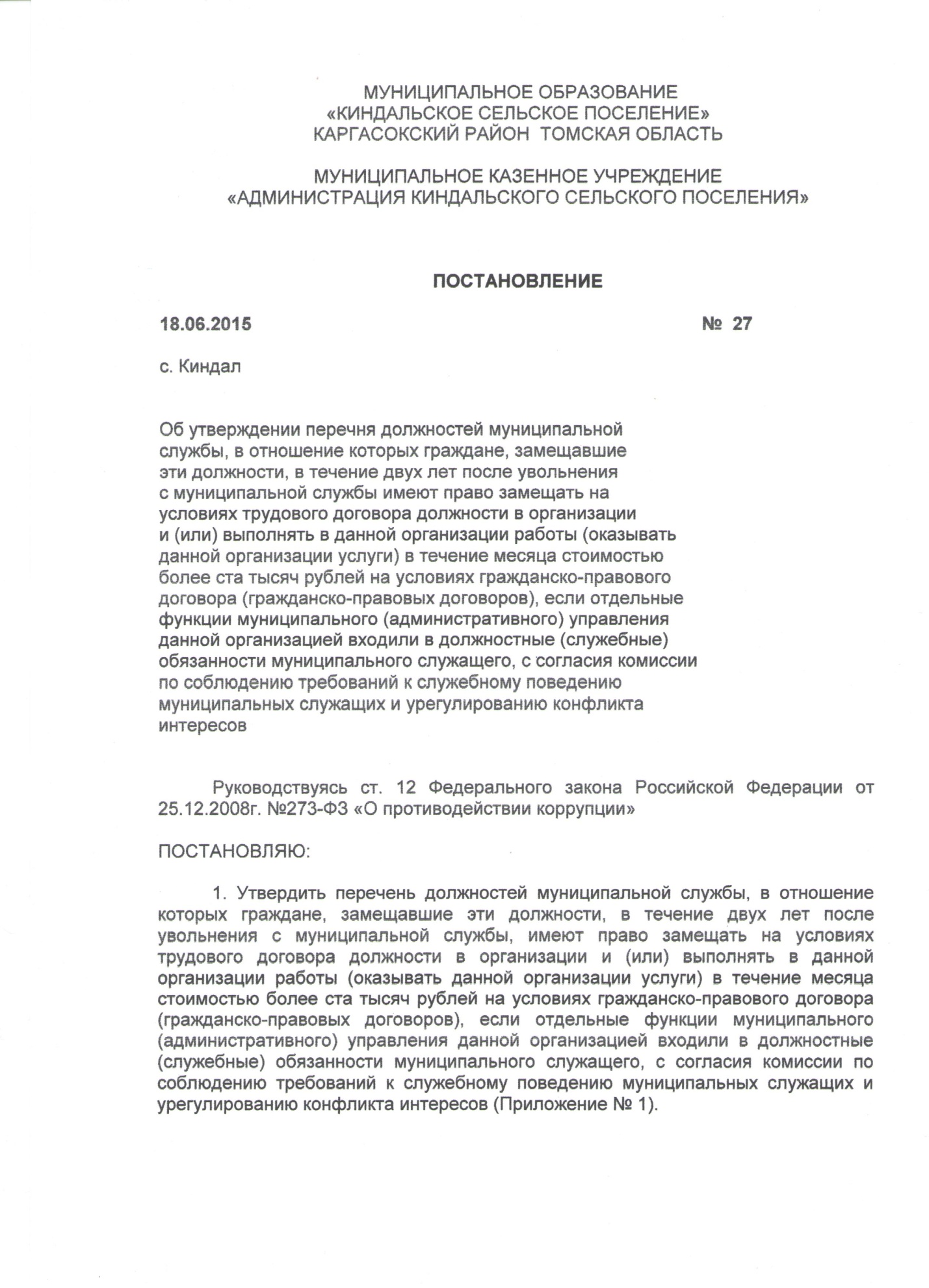 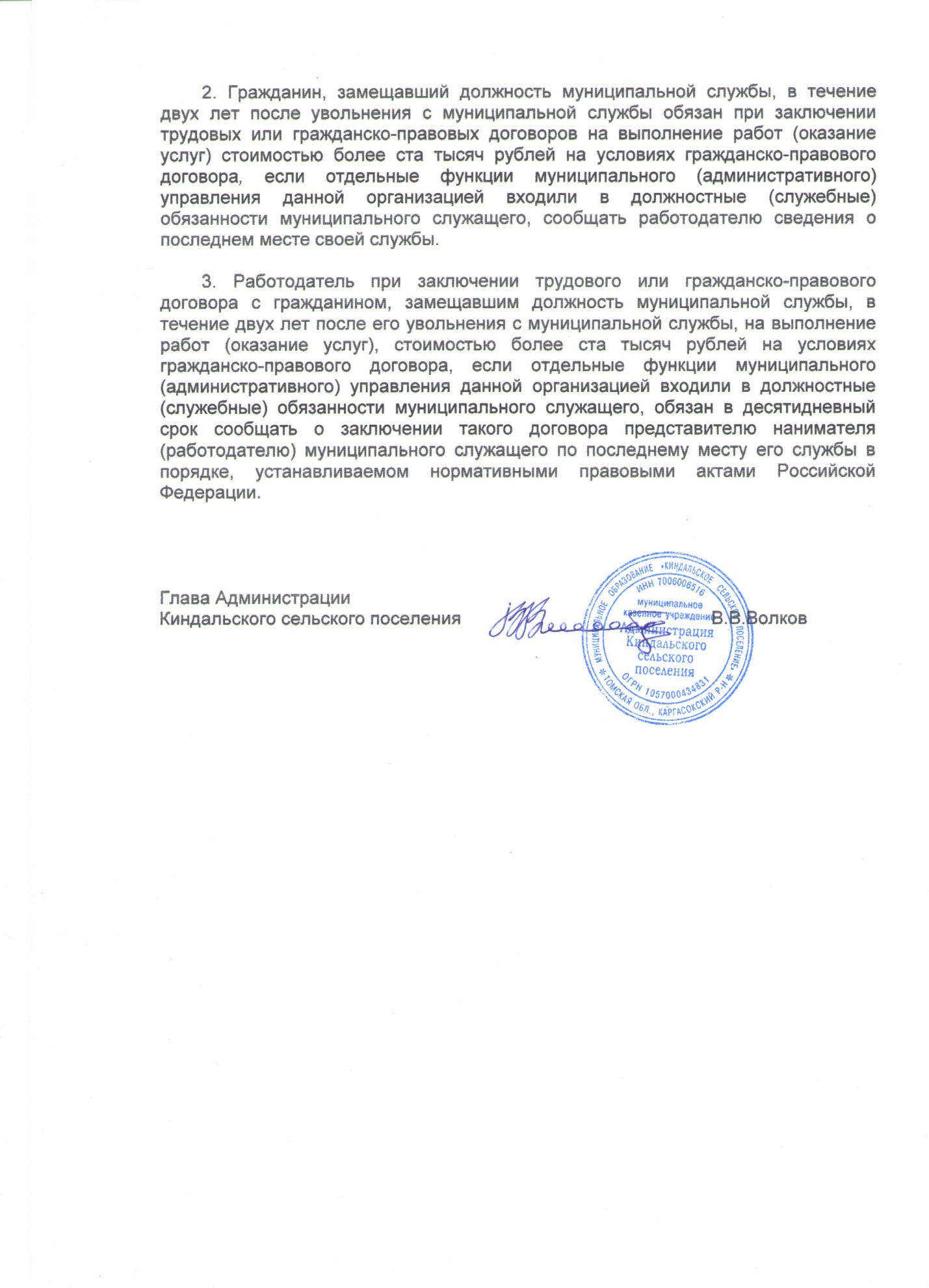 МУНИЦИПАЛЬНОЕ ОБРАЗОВАНИЕ«КИНДАЛЬСКОЕ СЕЛЬСКОЕ ПОСЕЛЕНИЕ»КАРГАСОКСКИЙ РАЙОН  ТОМСКАЯ ОБЛАСТЬМУНИЦИПАЛЬНОЕ КАЗЕННОЕ УЧРЕЖДЕНИЕ«АДМИНИСТРАЦИЯ КИНДАЛЬСКОГО СЕЛЬСКОГО ПОСЕЛЕНИЯ»ПОСТАНОВЛЕНИЕ18.06.2015									№  27с. КиндалОб утверждении перечня должностей муниципальнойслужбы, в отношение которых граждане, замещавшиеэти должности, в течение двух лет после увольненияс муниципальной службы имеют право замещать наусловиях трудового договора должности в организациии (или) выполнять в данной организации работы (оказыватьданной организации услуги) в течение месяца стоимостьюболее ста тысяч рублей на условиях гражданско-правовогодоговора (гражданско-правовых договоров), если отдельныефункции муниципального (административного) управленияданной организацией входили в должностные (служебные)обязанности муниципального служащего, с согласия комиссиипо соблюдению требований к служебному поведениюмуниципальных служащих и урегулированию конфликтаинтересовРуководствуясь ст. 12 Федерального закона Российской Федерации от 25.12.2008г. №273-ФЗ «О противодействии коррупции»ПОСТАНОВЛЯЮ:1. Утвердить перечень должностей муниципальной службы, в отношение которых граждане, замещавшие эти должности, в течение двух лет после увольнения с муниципальной службы, имеют право замещать на условиях трудового договора должности в организации и (или) выполнять в данной организации работы (оказывать данной организации услуги) в течение месяца стоимостью более ста тысяч рублей на условиях гражданско-правового договора (гражданско-правовых договоров), если отдельные функции муниципального (административного) управления данной организацией входили в должностные (служебные) обязанности муниципального служащего, с согласия комиссии по соблюдению требований к служебному поведению муниципальных служащих и урегулированию конфликта интересов (Приложение № 1).2. Гражданин, замещавший должность муниципальной службы, в течение двух лет после увольнения с муниципальной службы обязан при заключении трудовых или гражданско-правовых договоров на выполнение работ (оказание услуг) стоимостью более ста тысяч рублей на условиях гражданско-правового договора, если отдельные функции муниципального (административного) управления данной организацией входили в должностные (служебные) обязанности муниципального служащего, сообщать работодателю сведения о последнем месте своей службы.3. Работодатель при заключении трудового или гражданско-правового договора с гражданином, замещавшим должность муниципальной службы, в течение двух лет после его увольнения с муниципальной службы, на выполнение работ (оказание услуг), стоимостью более ста тысяч рублей на условиях гражданско-правового договора, если отдельные функции муниципального (административного) управления данной организацией входили в должностные (служебные) обязанности муниципального служащего, обязан в десятидневный срок сообщать о заключении такого договора представителю нанимателя (работодателю) муниципального служащего по последнему месту его службы в порядке, устанавливаемом нормативными правовыми актами Российской Федерации.Глава АдминистрацииКиндальского сельского поселения                                                 В.В.ВолковПриложение    №  1 к  Постановлению  АдминистрацииКиндальского сельского поселенияот «18» июня  2015 г. № 27Перечень  должностей муниципальной службы, в отношение которых граждане, замещавшие эти должности, в течение двух лет после увольнения с муниципальной службы имеют право замещать на условиях трудового договора должности в организации и (или) выполнять в данной организации работы (оказывать данной организации услуги) в течение месяца стоимостью более ста тысяч рублей на условиях гражданско-правового договора (гражданско-правовых договоров), если отдельные функции муниципального (административного) управления данной организацией входили в должностные (служебные) обязанности муниципального служащего, с согласия комиссии по соблюдению требований к служебному поведению муниципальных служащих и урегулированию конфликта интересов1. Младшие должности:специалист 1 категории.